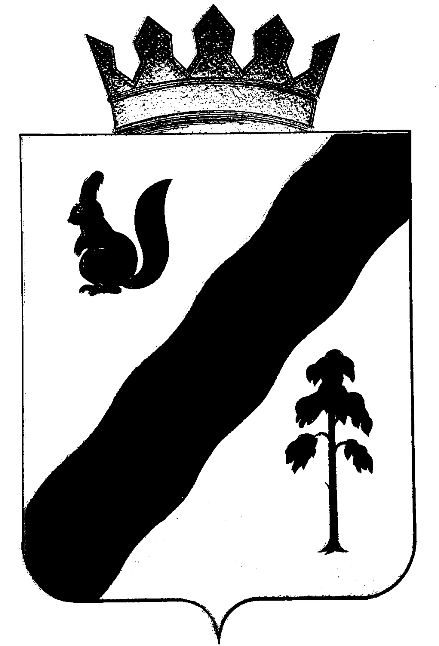 П О С Т А Н О В Л Е Н И ЕАДМИНИСТРАЦИИ ГАЙНСКОГО МУНИЦИПАЛЬНОГО ОКРУГАПЕРМСКОГО КРАЯ25.10.2021                                                                                             № 948В соответствии со статьями 172, 184.2 Бюджетного Кодекса Российской Федерации, пунктом 3 статьи 24 Положения о бюджетном процессе в Гайнском муниципальном округе Пермского края, утвержденного решением Думы Гайнского муниципального округа Пермского края от 23 декабря 2019 года №38, постановлением администрации Гайнского муниципального округа Пермского края от 23.07.2021 года №640 «Об утверждении Перечня мероприятий по подготовке проекта бюджета Гайнского муниципального округа на 2022 год и плановый период 2023 и 2024 годов»администрация Гайнского муниципального округа ПОСТАНОВЛЯЕТ:1. Утвердить основные направления бюджетной и налоговой политики Гайнского муниципального округа Пермского края на 2022 год и на плановый период 2023 и 2024 годов согласно приложению.2.  Настоящее постановление подлежит официальному опубликованию на официальном сайте администрации Гайнского муниципального округа в информационно-телекоммуникационной сети «Интернет».Глава муниципального округа-                                                          глава администрации Гайнскогомуниципального округа                                    		             Е.Г. ШалгинскихПриложениеУТВЕРЖДЕНЫпостановлением администрацииГайнского муниципального округаот 25.10.2021 г. №  948ОСНОВНЫЕ НАПРАВЛЕНИЯбюджетной и налоговой политики Гайнского муниципального округа Пермского края на 2022 год и на плановый период 2023 и 2024 годовОсновные направления бюджетной и налоговой политики Гайнского муниципального округа на 2022 год и плановый период 2023 и 2024 годов подготовлены на основании требований Бюджетного кодекса Российской Федерации с отражением целей и задач в осуществлении бюджетной и налоговой политики Гайнского муниципального округа, определяют условия, принимаемые для составления проекта местного бюджета на 2022 год и плановый период 2023 и 2024 годов, устанавливают на среднесрочный период приоритеты в сфере управления муниципальными финансами, а также подходы к его формированию с учетом сложившейся экономической ситуации и изменений, внесенных в действующее налоговое и бюджетное законодательство. Бюджетная и налоговая политика Гайнского муниципального округа на 2022 год и плановый период 2023 и 2024 годов ориентирована на обеспечение сбалансированности и устойчивости местного бюджета, повышение качества бюджетного планирования и исполнения местного бюджета, прозрачности и открытости бюджетного планирования,  учитывает задачи муниципального уровня, обозначенные Правительством Российской Федерации и Правительством Пермского края в сфере налоговой и бюджетной политики на 2022 год и плановый период 2023 и 2024 годов. Бюджетная и налоговая политика Гайнского муниципального округа на 2022 год и плановый период 2023 и 2024 годов определяет основные направления экономического и социального развития Гайнского муниципального округа на долгосрочную перспективу и призвана способствовать дальнейшему росту уровня жизни населения Гайнского муниципального округа, сохранению стабильности и устойчивости местного бюджета.Итоги реализации бюджетной политики в Гайнском муниципальном округе Пермского края 
в 2020 году и за девять месяцев 2021 годаБюджетная политика в Гайнском муниципальном округе в 2020 году была ориентирована на обеспечение сбалансированности местного бюджета, оптимизацию расходов с целью реализации приоритетов и принципов региональной бюджетной политики, повышение открытости и понятности бюджета. В соответствии с Законом Пермского края от 20.06.2019 № 423-ПК «Об образовании нового муниципального  образования Гайнский муниципальный округ Пермского края» с 2020 года формируется единый бюджет - бюджет Гайнского муниципального округа.             В 2020 году в бюджетной сети Гайнского муниципального округа функционировало 23 муниципальных учреждения, в том числе 6 казенных учреждений, 12 бюджетных учреждений, 1 автономное учреждение и 4 учреждения, являющихся органами местного самоуправления, их структурные подразделения, имеющие статус юридического лица.   Исполнение бюджета в 2020 году происходило в условиях пандемии и введения ограничительных мер, формирования новых органов местного самоуправления, реорганизации муниципальных учреждений, продолжения централизации бухгалтерского учета.            В 2020 году продолжена  работа по оптимизации расходной части бюджета и направление средств на обязательства приоритетного характера. В полном объеме осуществлялось финансирование расходных обязательств, связанных с оплатой труда, предоставлением мер социальной поддержки, иных социальных обязательств, кроме того, в приоритетном порядке реализовались мероприятия, софинансируемые из федерального и краевого бюджетов. Доходная часть бюджета Гайнского муниципального округа  за 2020 год выполнена на 92,6%. Объем полученных доходов составил 752 121,8 тыс.рублей, при плане 811 922,6 тыс.рублей. По сравнению с 2019 годом собственные доходы в 2020 году уменьшились на 2149,3 тыс. рублей, дотация увеличилась на 11 994,1 тыс. рублей (в том числе дотация на выравнивание 7542,3 тыс. рублей, иная дотация на  4 451,8 тыс. рублей), целевые межбюджетные трансферты из бюджета Пермского края (субсидии, субвенции, иные межбюджетные трансферты) увеличены на 128 954,5 тыс. рублей. Доля собственных доходов в общей сумме полученных доходов составляет 10,3 %. По собственным доходным источникам плановые назначения выполнены на 100,9% или дополнительно получено доходов в размере 660,2 тыс.рублей (при плане 76 876,2 тыс.рублей получено доходов 77 536,4 тыс. рублей). Основная доля поступлений налоговых и неналоговых доходов в 2020 году в бюджет Гайнского муниципального округа обеспечена поступлениями от следующих видов доходов: налога на доходы физических лиц – 38,9 %, налога на имущество – 19,6%, акцизов - 17,4%По итогам 2020 года выпадающие доходы в бюджете Гайнского муниципального округа отсутствовали.Безвозмездные поступления при плане 709 330,5 тыс. рублей, исполнены в суме 679 476,8 тыс.рублей, или недополучено безвозмездных поступлений от вышестоящего уровня бюджета 29 853,7 рубля, процент выполнения составил 95,8 %.Доля дотаций в собственных доходах бюджета (налоговые и неналоговые доходы и дотации) в 2020 году составила 70 %.Расходная часть бюджета за 2020 год исполнена в сумме 728 469,3 тыс.рублей при плановых назначениях 820 164,0 тыс. рублей,  процент исполнения составляет  88,8 % , неосвоение средств составляет 91 694,7 тыс.рублей.Основная доля социально–значимых расходов сложилась на следующих основных направлениях:— образование — 355 676,8 тыс. рублей –48,8% в общем объеме расходов бюджета,— национальная экономика — 85 370,4 тыс. рублей — 12% .— жилищно–коммунальное хозяйство — 64 768,5 тыс. рублей — 9 %,— культура, кинематография — 44 914 тыс. рублей — 6% ,— физическая культура и спорт — 7 699,9 тыс. рублей — 1%.На дорожную деятельность с учетом софинансирования из бюджета Пермского края направлено 75 398,8 тыс. рублей.В целях повышения эффективности расходов сохранен программно-целевой метод планирования расходов местного бюджета. Около 90 % бюджетных ассигнований сформировано в рамках муниципальных программ, которые в свою очередь охватывают все сферы деятельности администрации Гайнского муниципального округа. В 2020 году из бюджета Гайнского муниципального округа осуществлялась реализация 11 муниципальных программ. Общая сумма программных расходов бюджета в 2020 году составила 632 428,5 тыс. рублей.По отношению к 2019 году бюджет на 2020 год увеличился по доходам на 141 952,6 тыс. рублей, по расходам на 124 067,8 тыс.рублей.  В бюджете Гайнского муниципального округа просроченная кредиторская  задолженность по состоянию на 01.01.2020 года составила в сумме 3 958,6 тыс.рублей.В связи с преобразованием Гайнского муниципального округа в 2020 году, постановлением администрации Гайнского муниципального округа от 30 марта 2020 года № 79 утверждена «Дорожная карта», согласно которой погашение кредиторской задолженности, сложившейся по состоянию на 01.01.2020 года, планируется осуществлять в период 2020-2022 годы.В 2020 году оплачена просроченная кредиторская задолженность в сумме 2 094,3 тыс.рублей, и по состоянию на 01.01.2021 года составила               1 864,3 тыс.рублей.   За 2020 год фактически бюджет исполнен с профицитом в сумме  23 652,4 тыс. рублей.   Собственные остатки на 01.01.2021 сложились в объеме 10 006,7 тыс. рублей (14% от объема налоговых и неналоговых доходов). За девять месяцев 2021 года поступление доходов в местный бюджет составило 491 015,7 тыс.рублей (67,2% к годовому плану), в том числе налоговые и неналоговые доходы – 47 691,8 тыс.рублей. Исполнение за девять месяцев 2021 года по налоговым и неналоговым доходам составило 66,3% от годовых назначений и 98,5% к аналогичному периоду 2020 года. Снижение поступлений налоговых и неналоговых доходов вызвано сокращением поступлением налога на вмененный доход для отдельных видов деятельности и налога на имущество. Поступления по налогу на доходы физических лиц за девять месяцев текущего года составили 22 565,7 тыс.рублей, что на 1732,3 тыс.рублей превышает объем поступлений за аналогичный период 2020 года.Основным фактором положительной динамики поступления по налогу на доходы физических лиц является увеличение фонда оплаты труда организаций по итогам 2020 года и девяти месяцев 2021 года. По состоянию на 01.09.2021 г. недоимка по налогам (НДФЛ, налог 
на имущество физических лиц и транспортный и земельный налог) составила 
2396,8 тыс. рублей, или порядка 3,9 % налоговых доходов, предусмотренных 
в бюджете текущего года. По сравнению с 01.01.2021 г. недоимка уменьшилась на 33,6% (-1 213,5 тыс. рублей).По расходам бюджет Гайнского муниципального округа за девять месяцев 2021 года исполнен в сумме 464 076,9 тыс. рублей или 58,5% от годовых назначений.По ожидаемой оценке в 2021 году налоговые и неналоговые доходы поступят в бюджет Гайнского муниципального округа в объеме порядка              50 411,8 тыс.рублей.По состоянию на 01.10.2021 года остатки средств бюджета распределены в объеме 8 818,0 тыс. рублей. Нераспределенный остаток в сумме 1 188,7 тыс. рублей планируется направить в 2021 году на ремонт муниципальных автомобильных дорог 989,8 тыс. рублей и 198,9 тыс. рублей – свободные остатки (резерв для оборотной кассовой наличности).За 2021 год дефицит бюджета Гайнского муниципального округа по ожидаемой оценке составит порядка 8 818,1 тыс. рублей, который полностью обеспечен остатками собственных средств бюджета, сложившимися на едином счете бюджета на 1 января 2021 года.Расходы на оплату кредиторской задолженности в 2021 году по состоянию на 01.10.2021 года составили 843,5 тыс. рублей.Остаток  кредиторской задолженности в сумме 1 020,7 тыс. рублей, планируется погасить в 2021 году.По состоянию на 01.09.2021 года средняя заработная плата работников бюджетной сферы края составила 35 614рублей - увеличилась по сравнению с 2020 годом на 4459 рублей (+14,3%). Законом Пермского края от 06.09.2021года №686-ПК «О внесении изменений в Закон о бюджете Пермского края на 2021 год и на плановый период 2022 и 2023 годов» предусмотрена дополнительная финансовая помощь в виде дотации на сбалансированность местных бюджетов, в том числе и бюджету Гайнского муниципального округа в сумме  5 557,6 тыс. рублей, которые необходимо направить на обеспечение выполнения показателей по заработной плате и на вопросы местного значения. Дополнительную финансовую помощь планируется направить на доведение средней заработной платы работников учреждений культуры в сумме 1723,4 тыс. рублей, на доведение средней заработной платы работников учреждений дополнительного образования в сумме 1993,9 тыс. рублей, нераспределенный остаток в сумме 1840,3 тыс. рублей на покрытие дефицита.В этой связи, предусмотрено увеличение размеров тарифных ставок, окладов (должностных окладов) работников муниципальных бюджетных учреждений с 01.10.2021 на 4,2%.Планируется увеличить фонд оплаты труда работников муниципальных учреждений, финансируемых из бюджета Гайнского муниципального округа, с учетом необходимости обеспечения уровня целевых показателей, установленных указами Президента Российской Федерации от 07 мая 2012 г. № 597 «О мероприятиях по реализации государственной социальной политики», от 01 июня 2012 г. № 761                      «О Национальной стратегии действий в интересах детей на 2012 - 2017 годы», в отношении следующих категорий работников:педагогические работники муниципальных учреждений дополнительного образования детей;работники культуры муниципальных учреждений культуры.Цели и задачи бюджетной политики Гайнского муниципального округа Пермского края на 2022 год и на плановый период 2023 и 2024 годовБюджетная политика Гайнского муниципального округа Пермского края на 2022 год и на плановый период 2023 и 2024 годов направлена на:- обеспечение сбалансированности доходных источников и расходных обязательств местного бюджета; - соблюдение предельных значений, установленных Бюджетным кодексом Российской Федерации; - закрепление положительных результатов, достигнутых при формировании и исполнении местного бюджета за предыдущие годы; - безусловное исполнение принятых расходных обязательств; - установление приоритетных направлений расходов местного бюджета; - сохранение социальной направленности; - минимизация кредиторской задолженности; - взвешенный подход к увеличению и принятию новых расходных обязательств; - организация и подготовка проведения мероприятий по повышению экономичности и результативности использования бюджетных средств, сокращению неэффективных расходов, оптимизации расходов на содержание и обеспечение деятельности муниципальных учреждений; - формирование местного бюджета с учетом использования программно-целевых методов бюджетного планирования; - участие в государственных программах Пермского края для обеспечения максимального привлечения целевых межбюджетных трансфертов; - оптимизация расходов на содержание бюджетной сети при сохранении доступности и качества оказываемых муниципальных услуг; - соблюдение законодательства Российской Федерации о контрактной системе в сфере закупок товаров, работ, услуг для обеспечения муниципальных нужд,- прозрачность и открытость бюджетного процесса.Основными приоритетами бюджетной политики Гайнского муниципального округа Пермского края на 2022 год и на плановый период 2023 и 2024 годов определены:1.  Гарантированное исполнение действующих расходных обязательств с учетом их оптимизации и повышения эффективности бюджетных расходов, предусматривающее в том числе:1.1. проведение инвентаризации расходных обязательств;1.2. применение подходов нормирования при определении базовых нормативов затрат на оказание муниципальных услуг (выполнение работ), нормативной стоимости муниципальных услуг (работ), расходов на содержание органов местного самоуправления, муниципальных казенных учреждений;1.3. использование показателей фактических объемов потребления коммунальных ресурсов при определении расчетных показателей по расходам бюджета Гайнского муниципального округа Пермского края в целях стимулирования механизмов экономии и эффективности по всем отраслевым вертикалям;1.4. оптимизация перечня и объемов муниципальных услуг (работ), повышение эффективности их оказания.2. Соблюдение программно-целевого принципа формирования бюджета, выражающегося в планировании более 90 процентов расходов бюджета в рамках реализации муниципальных программ.3.Планирование бюджетных расходов в плановом периоде преимущественно исходя из показателей бюджета 2022 года.4. Реализация мероприятий, направленных на развитие преобразованной территории (ремонт тротуар, водопровода, благоустройство территории, ремонт объектов социальной сферы). 5. Реализация мероприятий, направленных на достижение показателей деятельности, установленных отраслевыми «дорожными» картами.Бюджет Гайнского муниципального округа на 2022-2024 годы сформирован без дефицита, на основе прогноза социально-экономического развития Гайнского муниципального округа.Доходы бюджета Гайнского муниципального округа в 2022 году прогнозируются в размере 75 323,8 тыс. рублей (без учета целевых межбюджетных трансфертов из бюджета Пермского края), что на 4 562,3 тыс. рублей, или на 6,4% больше первоначально утвержденного бюджета на 2021 год. В 2023 году доходы бюджета (без учета целевых межбюджетных трансфертов из краевого бюджета) планируются в сумме 77 550,2 тыс. рублей (+2,9% к 2022 году), в 2024 году – 80 698 тыс. рублей (+1,6% к 2023 году). Дотация из бюджета Пермского края на выравнивание бюджетной обеспеченности в проекте бюджета на 2022 год предусмотрена в объеме           197 820 тыс. рублей на 2022 год, 184 150,8 тыс. рублей на 2023 год, 198 227,4 тыс. рублей на 2024 год. В 2022 году в проекте бюджета предусмотрена дотация на поддержку мер по обеспечению сбалансированности бюджета в объеме 2 827,8 тыс. рублей, и прочая дотация на стимулирование муниципальных образований к росту доходов в сумме 357 тыс. рублей.Расходы бюджета Гайнского муниципального округа на 2022 год (без учета целевых межбюджетных трансфертов из краевого бюджета) составят 276 328,6 тыс. рублей, что на 8% больше первоначально утвержденного объема расходов бюджета на 2021 год. На 2023 год расходы (без учета целевых межбюджетных трансфертов из краевого бюджета) составят 261 701 тыс.рублей (сокращение к 2022 году на 5,3%), на 2024 год – 278 925,4 тыс. рублей (рост к 2023 году на 6,6%).В рамках формирования бюджета Гайнского муниципального округа на 2022-2024 годы приоритетом при формировании расходов стало сохранение социальной направленности бюджета. Предусмотрено выполнение обязательств по обеспечению реализации указов Президента Российской Федерации от 7 мая 2012 года о повышении оплаты труда работников бюджетной сферы Пермского края. Предусмотрена индексация размеров окладов денежного содержания лиц, замещающих муниципальные должности Гайнского муниципального округа, работников, замещающих должности, не являющиеся должностями муниципальной службы Гайнского муниципального округа, работников муниципальных казенных и автономных учреждений с 1 января 2022 года на 4,2%. Итоги реализации налоговой политики в Гайнском муниципальном округе в 2020 году и за 9 месяцев 2021 годаВ 2020 году и текущем периоде 2021 года условия реализации налоговой политики принципиально изменились ввиду распространения новой коронавирусной инфекции COVID-19.С 1 января 2021 года на территории Гайнского муниципального округа отменен специальный налоговый режим в виде единого налога на вмененный доход.Основные направления налоговой политики Гайнского муниципального округа Пермского края на 2022 год и на плановый период 2023 и 2024 годовНалоговая политика Гайнского муниципального округа определена с учетом основных направлений налоговой политики Пермского края на 2022 год и плановый период 2023 и 2024 годов, а также изменений федерального законодательства и законодательства Пермского края. Основными целями налоговой политики на 2022 год и плановый период 2023 - 2024 годов остаются обеспечение полного и стабильного поступления налоговых и неналоговых платежей в местный бюджет. Основными направлениями решения данной задачи являются: - повышение качества взаимодействия с главными администраторами (администраторами) доходов местного бюджета в целях повышения их ответственности за правильность исчисления, полноту и своевременность осуществления платежей в местный бюджет; - совершенствование системы управления муниципальным имуществом, обеспечение качественного учета имущества, входящего в состав муниципальной казны, установления жесткого контроля за использованием объектов муниципальной собственности; - взысканию задолженности с неплательщиков по арендным платежам за пользование муниципальным имуществом в местный бюджет. Особое внимание будет уделено сокращению задолженности по налоговым платежам. Для этого будет продолжена работа межведомственной комиссии по предотвращению социальной напряженности и пополнению доходной части бюджета по налогам и сборам.Для обеспечения экономической стабильности и минимизации бюджетных рисков прогнозирование доходов местного бюджета будет осуществляться исходя из среднего прироста проектируемого объема налоговых и неналоговых платежей местного бюджета на 2022 год по отношению к 2021 году с учетом показателей социально-экономического развития Пермского края на 2022 год и на период до 2024 года и расчетов главных администраторов доходов. Налоговый потенциал Гайнского муниципального округа определен с учетом вносимых на федеральном и региональном уровне изменений в законодательство о налогах и сборах, оказывающих влияние на поступление доходов.          В результате реализации налоговой политики объем поступлений налоговых и неналоговых доходов в бюджет Гайнского муниципального округа составит в 2022 году 75 323,8 тыс. рублей (106,4% к 2021 году), в 2023 году -77 550,2 тыс. рублей, в 2024 году - 80 698,0 тыс. рублей.Об основных направлениях бюджетной и налоговой политики Гайнского муниципального округа Пермского края на 2022 год и на плановый период 2023 и 2024 годов 